Word of the Day: 10/20/2014excursus \ ik-SKUR-sus \
noun  
1. A dissertation that is appended to a work and that contains a more extended exposition of some important point or topic. 2. A digression.Example Sentence: Somewhat sprightlier than the long chapter on Stolypin is his 80-page historical excursus about Nicholas II, the last of Russia's hereditary autocrats.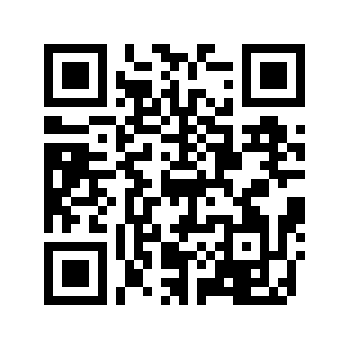 
-- Irving Howe, "The Great War and Russian Memory", New York Times , July 2, 1989Word selected using Dictionary.com:                 http://dictionary.reference.com/Word of the Day: 10/21/2014longueur \ long-GUR \  Noun 1. A dull and tedious passage in a book, play, musical composition, or the like.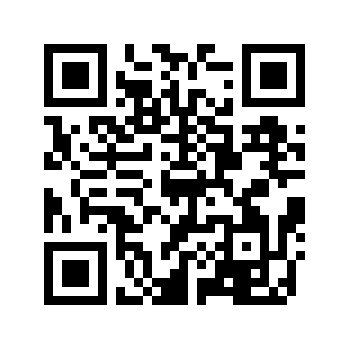 Example Sentence: This book . . . has its defects. Sometimes it loses focus (as in a longueur on Chechens living in Jordan). 
-- Colin Thubron, "Birth of a Hundred Nations", New York Times , November 19, 2000 

Word selected using Dictionary.com:                 http://dictionary.reference.com/ 
WOW Word Wednesday: 10/22/2014tatterdemalion\ tat-uhr-dih-MAYL-yuhn; -MAY-lee-uhn \ , noun1.  A person dressed in tattered or ragged clothing; a ragamuffin. adjective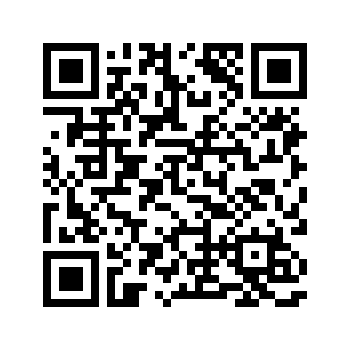 2.  Tattered; ragged. Example Sentence: To my ear, though, the prose has the tatterdemalion feel of something hooked together by commas, tacked together by periods. 
-- Brad Leithauser, "Capturer of Hearts", New York Times , April 7, 1996
Word selected using Dictionary.com:    http://dictionary.reference.com/ Word of the Day: 10/23/2014truckle \ TRUHK-uhl \ 
 intransitive verb1. To yield or bend obsequiously to the will of another; to act in a subservient manner. noun: 
2. A small wheel or roller; a caster.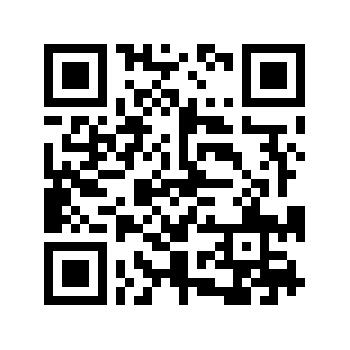 Example Sentence: Don’t truckle to unreasonable demands. 
Word selected using Dictionary.com:                 http://dictionary.reference.com/Word of the Day: 10/24/2014exhort\ ig-ZORT \ , transitive verb; 1.To incite by words or advice; to urge strongly; hence, to advise, warn, or caution.intransitive verb:2.To make urgent appeal; to give warning or advice.He was constantly reminding us of our failures and exhorting us to do, and to be, better.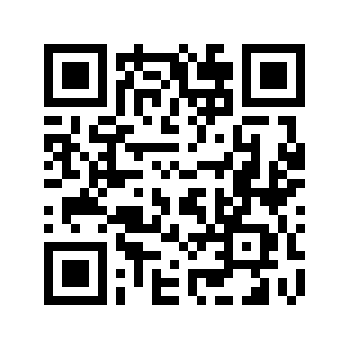 Word selected using Dictionary.com:                 http://dictionary.reference.com/